Федеральное государственное бюджетное образовательное учреждение высшего образования«Дагестанский государственный медицинский университет» Министерства здравоохранения Российской Федерации (ФГБОУ ВО ДГМУ Минздрава России)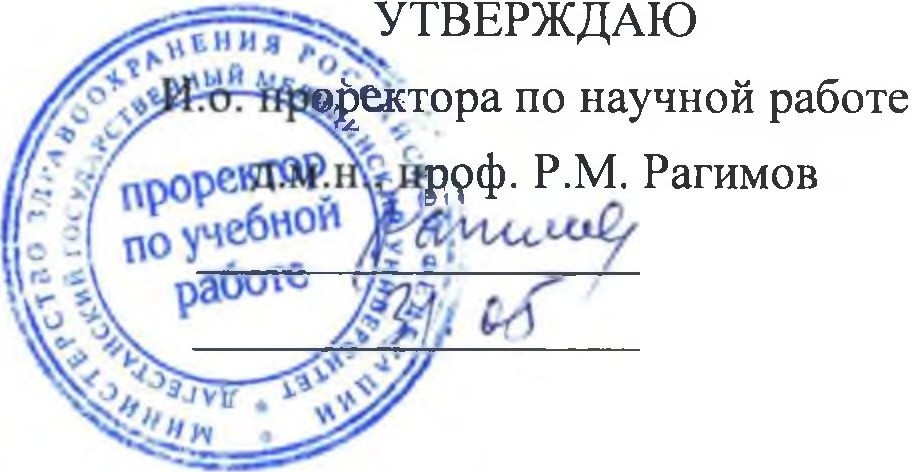 Аннотация рабочей программы дисциплины Медицинская информатика: Введение в информационные технологии. Представление и обработка медицинской информатики.Индекс дисциплины по учебному плану - Б 1.0.14.01Специальность: 31.05.01 - Лечебное делоУровень высшего образования: специалитет Квалификация выпускника: врач -лечебник Факультет: ЛечебныйКафедра: Биофизики, информатики и медаппаратурыФорма обучения: очная ЦЕЛЬ И ЗАДАЧИ ОСВОЕНИЯ УЧЕБНОЙ ДИСЦИПЛИНЫ. Цель:	ознакомление	студентов	с	теоретико-методологическимиосновами современных информационных технологий и формирование способности использовать современные информационные технологии для решения профессиональных задач врача по общей гигиене, по эпидемиологии.Задачи:сформировать системные представления о возможностях и преимуществах использования современных информационных и цифровых технологий в сфере профессиональной деятельности;сформировать умения использовать информационные технологии для решения образовательных и прикладных задач;сформировать навыки работы с программными средствами для эффективного решения образовательных и прикладных задач.ПЛАНИРУЕМЫЕ РЕЗУЛЬТАТЫ ОБУЧЕНИЯ ПО ДИСЦИПЛИНЕ Формируемые в процессе изучения дисциплины компетенцииФГОС 3++МЕСТО ДИСЦИПЛИНЫ В СТРУКТУРЕ ОБРАЗОВАТЕЛЬНОЙ ПРОГРАММЫДисциплина «Введение в информационные технологии. Представление и обработка медицинской информации» относится к базовой части Б1.О.14.01 учебного плана по специальности 31.05.01 Лечебное дело.Предшествующими, на которых непосредственно базируется дисциплина«Информатика,	медицинская	информатика	и	статистика»,	являются школьный курс «Информатика и ИКТ».ОБЪЕМ ДИСЦИПЛИНЫ И ВИДЫ УЧЕБНОЙ РАБОТЫ Общая трудоемкость дисциплины составляет 4 зачетных единицы.Формы проведения аудиторных занятий по дисциплине «Введение в информационные технологии. Представление и обработка медицинской информации» – практические занятия Формы проведения самостоятельной работы: подготовка к занятиям (ПЗ); подготовка к текущему контролю (ПТК); Реферативные сообщения; Ситуационные задачи; Работа с учебной литературой Формы промежуточной аттестации: экзаменКод и наименование компетенции (или ее части)Код и наименование компетенции (или ее части)Код и наименование индикатора достижения	компетенцииКод и наименование индикатора достижения	компетенцииУниверсальные компетенции (УК)Универсальные компетенции (УК)УК – 4. Способен применять современные коммуникативные технологии, в том числе на иностранном(ых) языке(ах), для академического и профессионального взаимодействияИД-3 Использует современные информационные	и коммуникационные средства и технологии.Знать: современные коммуникативные технологии, для академического и профессионального взаимодействия.Уметь: использовать современные информационные и коммуникационные средства и технологии в профессиональной деятельности.Владеть:	современными	информационными	и	коммуникативными технологиями для профессионального взаимодействия.Знать: современные коммуникативные технологии, для академического и профессионального взаимодействия.Уметь: использовать современные информационные и коммуникационные средства и технологии в профессиональной деятельности.Владеть:	современными	информационными	и	коммуникативными технологиями для профессионального взаимодействия.Общепрофессиональные компетенции (ОПК)Общепрофессиональные компетенции (ОПК)ОПК-10. Способен понимать принципы работы современных информационных технологий и использовать их для решения задач профессиональной деятельности.ИД-1. Понимает принципы работы	современных информационных технологий (интерактивный		режим, интегрированность, гибкость процессов изменения)ИД-4.			Осуществляет эффективный		поиск	и использует	информационные ресурсы	для	осуществления профессиональной деятельности.Знать: принципы работы современных информационных технологий и использовать их для решения задач профессиональной деятельности, общую характеристику процессов сбора, хранения, обработки и передачи информации в сфере профессиональной деятельности; основные средства и методы обеспечения информационной безопасности при работе с различными источниками информации.Уметь: осуществлять эффективный поиск и использовать информационные ресурсы для осуществления профессиональной деятельности, рационально выбирать и использовать информационные технологии для эффективного решения поставленных задач; анализировать и оценивать источники информации, информационные ресурсы при решении исследовательских и практических задач; применять методы и средства защиты информации.Владеть: принципами работы современных информационных технологий (интерактивный режим, интегрированность, гибкость процессов изменения), основными технологиями поиска информации при решении проблемных ситуаций; технологиями сбора, хранения и обработки информации с учетом основных требований информационной безопасности.Знать: принципы работы современных информационных технологий и использовать их для решения задач профессиональной деятельности, общую характеристику процессов сбора, хранения, обработки и передачи информации в сфере профессиональной деятельности; основные средства и методы обеспечения информационной безопасности при работе с различными источниками информации.Уметь: осуществлять эффективный поиск и использовать информационные ресурсы для осуществления профессиональной деятельности, рационально выбирать и использовать информационные технологии для эффективного решения поставленных задач; анализировать и оценивать источники информации, информационные ресурсы при решении исследовательских и практических задач; применять методы и средства защиты информации.Владеть: принципами работы современных информационных технологий (интерактивный режим, интегрированность, гибкость процессов изменения), основными технологиями поиска информации при решении проблемных ситуаций; технологиями сбора, хранения и обработки информации с учетом основных требований информационной безопасности.Вид учебной работыВсего часовСеместрВид учебной работыВсего часовIIКонтактная работа обучающихся с преподавателем7272Аудиторные занятия (всего)7272В том числе:В том числе:В том числе:Лекции (JI)3636Практические занятия (ПЗ)3636Лабораторные занятия (ЛЗ)Самостоятельная работа обучающегося (СРО)3636Вид промежуточной аттестации (экзамен)36,экз.    36,экз.Общая трудоемкость:Общая трудоемкость:Общая трудоемкость:часов144144зачетных единиц44